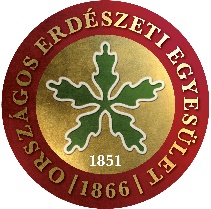 Tisztelt Elnökségi Tagok, Meghívottak!Az Országos Erdészeti Egyesület 2021. március 4-én csütörtökön, 14:00 órai kezdettel tartja soron következő online elnökségi ülését, melyre tisztelettel meghívlak. Elnökségi ülés napirend:Helyi csoportok működési kereteElőadó: Kiss László elnök, Elmer Tamás főtitkár Elnökségi javaslatok a 2021. évi Egyesületi kitüntetésekreElőadó: Kiss László elnök, Elmer Tamás főtitkár A 2021. évi programterv (események, kiadványok, pályázatok, témák)Előadó: Kiss László elnök, Elmer Tamás főtitkár A 2021. évi Vándorgyűlés szervezésének jelenlegi állásaElőadó: Kiss László elnök, Elmer Tamás főtitkár EgyebekElőadó: Kiss László elnök, Elmer Tamás főtitkár Kérem szíves részvételedet az elnökségi ülésen! A részvételről visszajelzést Udvardi Annamária részére a titkarsag@oee.hu címre vagy a 06 20 7767 491-es telefonszámra kérek.Jó szerencsét! Üdv az erdésznek!Budapest, 2021. február 24.Kiss László s.k.elnök Országos Erdészeti Egyesület